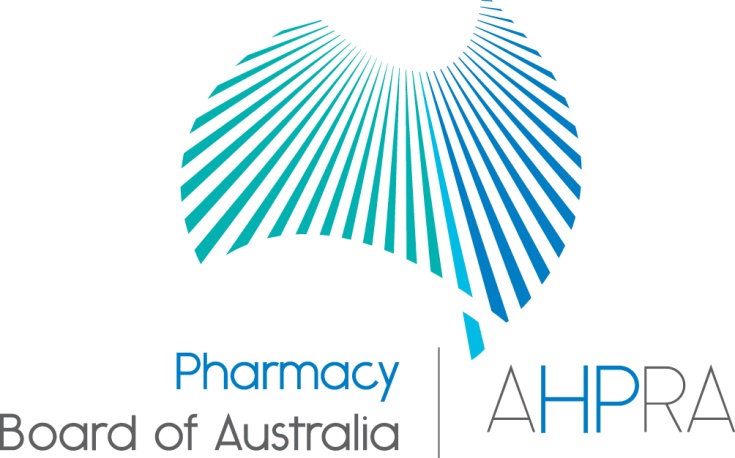 Pharmacy Registrant Data: December 2013Published January 2014IntroductionThe functions of the Pharmacy Board of Australia include:registering pharmacists and studentsdeveloping standards, codes and guidelines for the pharmacy  professionhandling notifications, complaints, investigations and disciplinary hearingsoverseeing the assessment of overseas trained practitioners who wish to practise in Australia  approving accreditation standards and accredited courses of study.The Board’s functions are supported by Australian Health Practitioner Regulation Agency (AHPRA). For information about legislation governing our operations see AHPRA's Legislation & Publications at http://www.ahpra.gov.au/Legislation-and-Publications.aspx The Board has analysed its registration data and produced a number of statistical breakdowns about registrants to share with the profession and community. The Board shares these breakdowns regularly.For more information on pharmacy registration, please see the Board’s website:www.pharmacyboard.gov.au/Registration.aspx Index of TablesPharmacy Practitioners by Registration Type & Sub Type	2Pharmacy Practitioner – Registration Type by Age	2Pharmacy Practitioner – Registration Type by Gender	3Pharmacy Practitioner – Percent by Gender	3Table 1: Pharmacy Practitioners by Registration Type & Sub TypeChart 1: Pharmacy Practitioners by Principal Place of PracticeTable 2: Pharmacy Practitioner – Registration Type by AgeChart 2: Pharmacy Practitioners by AgeTable 3: Pharmacy Practitioner – Registration Type by GenderTable 4: Pharmacy Practitioner – Percent by GenderPharmacy Practitioners by Registration Type & Sub TypePharmacy Practitioners by Registration Type & Sub TypePharmacy Practitioners by Registration Type & Sub TypePharmacy Practitioners by Registration Type & Sub TypePharmacy Practitioners by Registration Type & Sub TypePharmacy Practitioners by Registration Type & Sub TypePharmacy Practitioners by Registration Type & Sub TypePharmacy Practitioners by Registration Type & Sub TypePharmacy Practitioners by Registration Type & Sub TypePharmacy Practitioners by Registration Type & Sub TypePharmacy Practitioners by Registration Type & Sub TypePharmacy PractitionerACTNSWNTQLDSATASVICWANo PPPTotalGeneral4187,6851804,8261,8106226,2102,76734924,867Provisional36493174291514939719011,763Limited (Total of Sub Types)14--2113113Postgraduate Training or Supervised Practice14--2113113Area of Need----------Public Interest----------Teaching or Research----------Non-Practising1024648744727656187917Total Practitioners4658,4282015,3422,0076796,8843,01653827,560Pharmacy Practitioner – Registration Type by AgePharmacy Practitioner – Registration Type by AgePharmacy Practitioner – Registration Type by AgePharmacy Practitioner – Registration Type by AgePharmacy Practitioner – Registration Type by AgePharmacy Practitioner – Registration Type by AgePharmacy Practitioner – Registration Type by AgePharmacy Practitioner – Registration Type by AgePharmacy Practitioner – Registration Type by AgePharmacy Practitioner – Registration Type by AgePharmacy PractitionerTypeTypeTypeTypeTypeTypeTypeTotal% by Age GroupAge GroupGeneralProvisionalLimitedLimitedLimitedLimitedNon-PractisingTotal% by Age GroupAge GroupGeneralProvisionalPostgraduate Training or Supervised PracticeArea of NeedPublic InterestTeaching or ResearchNon-PractisingTotal% by Age GroupU-25612892----21,5065.46%25-295,4175786---426,04321.93%30-344,9891541---1235,26719.11%35-393,293782---1193,49212.67%40-442,361332---1012,4979.06%45-491,920191---922,0327.37%50-541,77661---1101,8936.87%55-591,6923----681,7636.40%60-641,131-----621,1934.33%65-69849-----549033.28%70-74483-----485311.93%75-79272-----543261.18%80+72-----421140.41%Total24,8671,76313---91727,560100.00%Pharmacy Practitioner – Registration Type by GenderPharmacy Practitioner – Registration Type by GenderPharmacy Practitioner – Registration Type by GenderPharmacy Practitioner – Registration Type by GenderPharmacy Practitioner – Registration Type by GenderPharmacy Practitioner – Registration Type by GenderPharmacy Practitioner – Registration Type by GenderPharmacy Practitioner – Registration Type by GenderPharmacy Practitioner – Registration Type by GenderPharmacy Practitioner – Registration Type by GenderPharmacy Practitioner – Registration Type by GenderPharmacy PractitionerACTNSWNTQLDSATASVICWANo PPPTotalFemale3065,0211263,2211,2063804,1031,84934216,554General2804,5401102,8841,0803453,6791,69521414,827Provisional17321142829830267117-1,146Limited (Total of Sub Types)13--21-2110Postgraduate Training or Supervised Practice130021-2110Area of Need----------Public Interest----------Teaching or Research----------Non-Practising815725526415735127571Male1593,407752,1218012992,7811,16719611,006General1383,145701,9427302772,5311,07213510,040Provisional1917231475319130731617Limited (Total of Sub Types)-1----11-3Postgraduate Training or Supervised Practice-1----11-3Area of Need----------Public Interest----------Teaching or Research----------Non-Practising2892321831192160346Total Practitioners4658,4282015,3422,0076796,8843,01653827,560Pharmacy Practitioner – Percent by GenderPharmacy Practitioner – Percent by GenderPharmacy Practitioner – Percent by GenderPharmacy Practitioner – Percent by GenderPharmacy Practitioner – Percent by GenderPharmacy Practitioner – Percent by GenderPharmacy Practitioner – Percent by GenderPharmacy Practitioner – Percent by GenderPharmacy Practitioner – Percent by GenderPharmacy Practitioner – Percent by GenderPharmacy Practitioner – Percent by GenderPharmacy PractitionerACTNSWNTQLDSATASVICWANo PPPTotalFemale65.81%59.58%62.69%60.30%60.09%55.96%59.60%61.31%63.57%60.07%Male34.19%40.42%37.31%39.70%39.91%44.04%40.40%38.69%36.43%39.93%